Mary sings to her child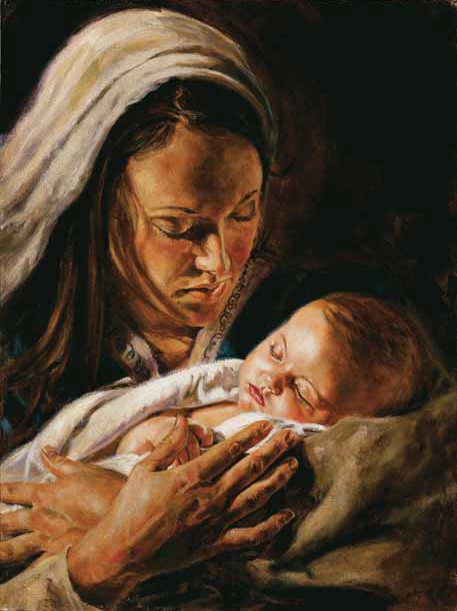 Sleeping soft in her armsHeavens gift born as prophets said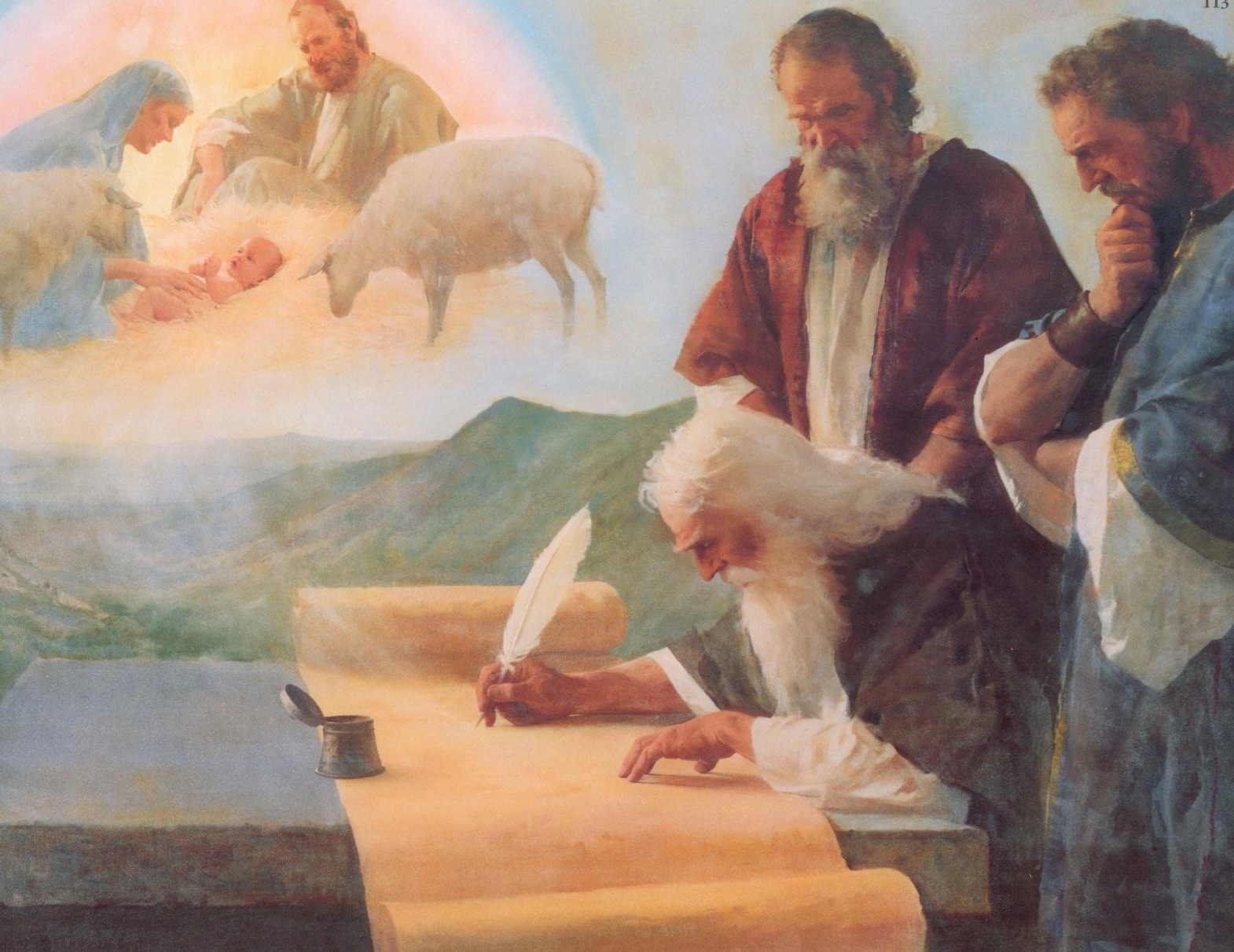 His life one of grace 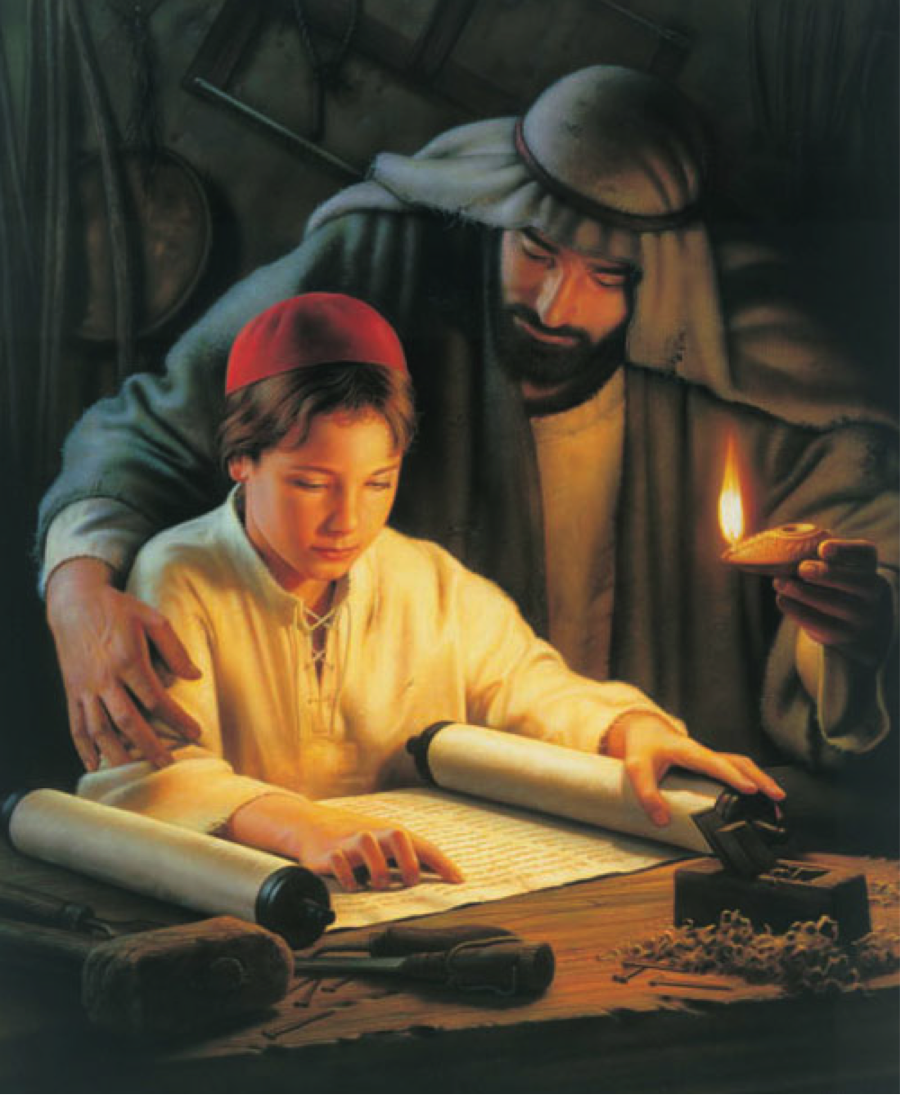 Not of mansion and goldBorn in a manger bed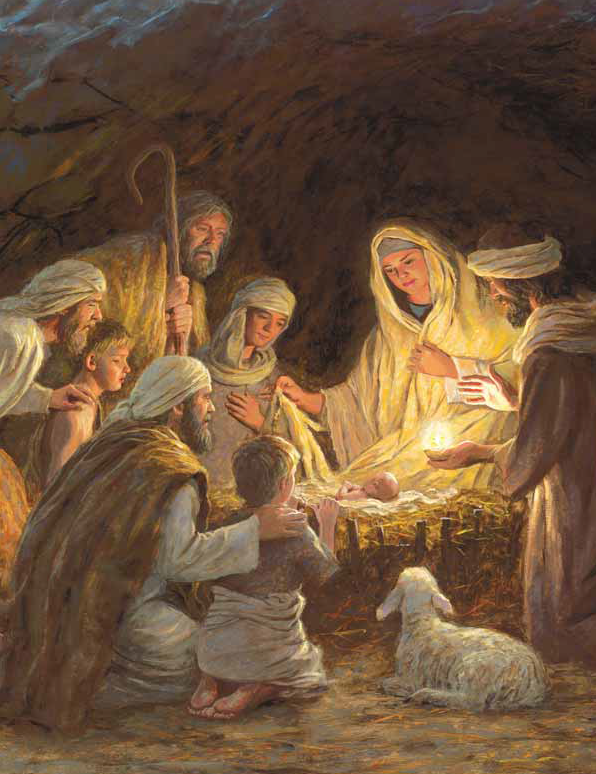 Mary will sing to Him soft lullabies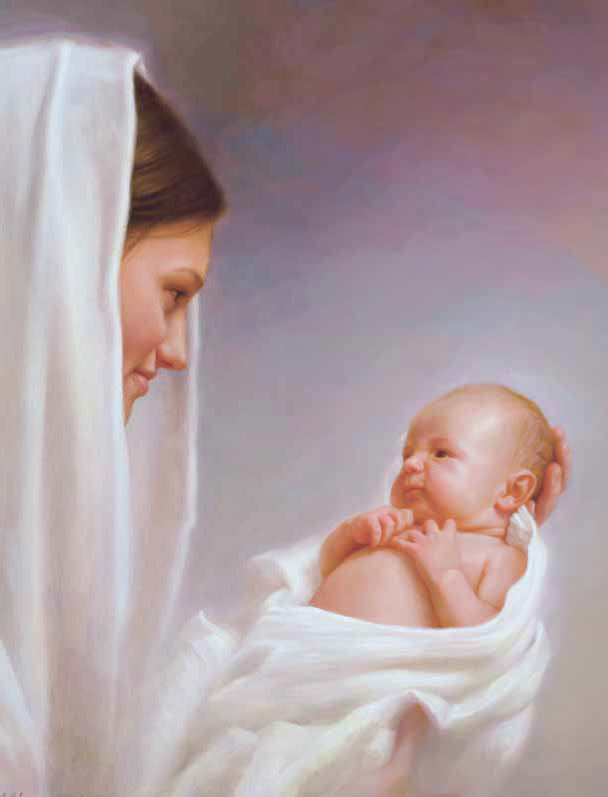 Mary will sing of this nightMary will sing to her beautiful child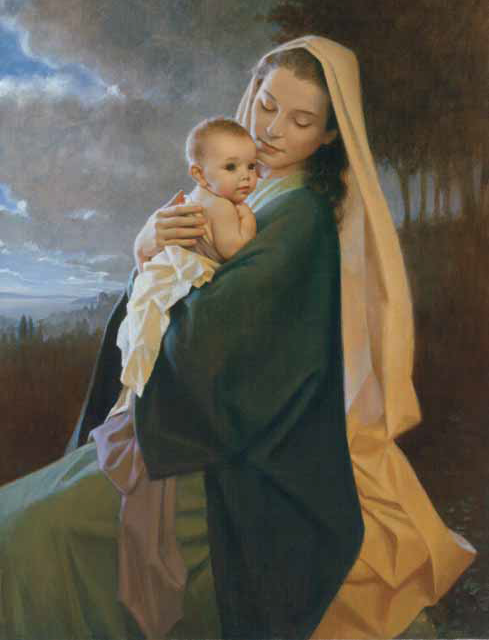 Mary will sing of God’s light